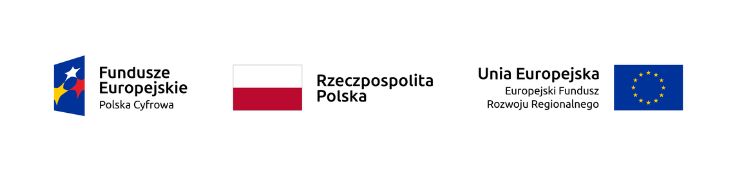 Wykaz dostawPrzystępując do udziału w postępowaniu o udzielenie zamówienia publicznego prowadzonego zgodnie z art. 275 ust.1 ustawy Pzp w trybie podstawowym bez negocjacji pn. Zakup laptopów w ramach realizacji projektu grantowego „Wsparcie dzieci z rodzin pegeerowskich
 w rozwoju cyfrowym – Granty PPGR” działając w imieniu Wykonawcy:…………………………………………………………………………………………………………................................................................................................................…………………………………………………………………………………………………………................................................................................................................ (podać nazwę i adres Wykonawcy)Przedkładam(y) niniejszy wykaz i oświadczam(y), że reprezentowana przez nas firma(y) zrealizowała(y) w ciągu ostatnich 3 lat (a jeżeli okres prowadzenia działalności jest krótszy – w tym okresie) następujące zamówienia:* w przypadku gdy zadanie obejmowało szerszy zakres, niż określony do spełnienia warunku udziału  w postępowaniu, należy wskazać wartość dostawy niezbędnych do spełniania warunku udziału w postępowaniu.Do wykazu należy dołączyć dowody określające, czy te dostawy zostały wykonane należycie oraz prawidłowo ukończone, przy czym dowodami, o których mowa, są referencje bądź inne dokumenty wystawione przez podmiot, na rzecz którego dostawy były wykonywane, a jeżeli z uzasadnionej przyczyny o obiektywnym charakterze wykonawca nie jest w stanie uzyskać tych dokumentów – inne dokumentyDokument należy wypełnić i podpisać kwalifikowanym podpisem elektronicznym lub podpisem zaufanym lub podpisem osobistym. Zamawiający zaleca zapisanie dokumentu w formacie PDF.L. p.Nazwa podmiotu,na rzecz którego dostawa została wykonanaWartość zrealizowanych dostaw brutto* Zakres dostawy  (należy wpisać istotne dla spełnienia warunku udziału 
w postępowaniu informacje)Czas realizacji od – dodz./m-c /rok1Nazwa zadania……………………………………………………..Zakres……………………………………………………..od…./…/….do…./…./….